МИНИСТЕРСТВО ПРОСВЕЩЕНИЯ РОССИЙСКОЙ ФЕДЕРАЦИИМИНИСТЕРСТВО ОБРАЗОВАНИЯ   НОВГОРОДСКОЙ ОБЛАСТИГОБОУ «ВЕЧЕРНЯЯ ШКОЛА»РАБОЧАЯ ПРОГРАММА (ID 254931)  учебного предмета «Основы безопасности жизнедеятельности» для обучающихся 8-9 классов  2023  годПОЯСНИТЕЛЬНАЯ ЗАПИСКА Рабочая программа по основам безопасности жизнедеятельности (далее – ОБЖ)  разработана на основе Концепции преподавания учебного предмета «Основы безопасности жизнедеятельности» (утверждена Решением Коллегии Министерства просвещения Российской Федерации, протокол от 24 декабря 2018 г. № ПК-1вн), требований к результатам освоения программы основного общего образования, представленных в Федеральном государственном образовательном стандарте (далее – ФГОС) основного общего образования (утверждён приказом Министерства просвещения Российской Федерации от 31 мая 2021 г. № 287) с учётом распределённых по модулям проверяемых требований к результатам освоения основной образовательной программы основного общего образования по учебному предмету ОБЖ, федеральной рабочей программы воспитания. Настоящая Программа обеспечивает: ясное понимание обучающимися современных проблем безопасности и формирование у подрастающего поколения базового уровня культуры безопасного поведения; прочное усвоение обучающимися основных ключевых понятий, обеспечивающих преемственность изучения основ комплексной безопасности личности на следующем уровне образования; возможность выработки и закрепления у обучающихся умений и навыков, необходимых для последующей жизни; выработку практико-ориентированных компетенций, соответствующих потребностям современности;реализацию оптимального баланса межпредметных связей и их разумное взаимодополнение, способствующее формированию практических умений и навыков. В Программе содержание учебного предмета ОБЖ структурно представлено десятью модулями (тематическими линиями), обеспечивающими непрерывность изучения предмета на уровне основного общего образования и преемственность учебного процесса на уровне среднего общего образования: модуль № 1 «Культура безопасности жизнедеятельности в современном обществе»; модуль № 2 «Безопасность в быту»; модуль № 3 «Безопасность на транспорте»; модуль № 4 «Безопасность в общественных местах»; модуль № 5 «Безопасность в природной среде»; модуль № 6 «Здоровье и как его сохранить. Основы медицинских знаний»; модуль № 7 «Безопасность в социуме»; модуль № 8 «Безопасность в информационном пространстве»; модуль № 9 «Основы противодействия экстремизму и терроризму»; модуль №10 «Взаимодействие личности, общества и государства в обеспечении безопасности жизни и здоровья населения». В целях обеспечения системного подхода в изучении учебного предмета ОБЖ на уровне основного общего образования Программа предполагает внедрение универсальной структурно-логической схемы изучения учебных модулей (тематических линий) в парадигме безопасной жизнедеятельности: «предвидеть опасность → по возможности её избегать → при необходимости действовать». Учебный материал систематизирован по сферам возможных проявлений рисков и опасностей: помещения и бытовые условия; улица и общественные места; природные условия; коммуникационные связи и каналы; объекты и учреждения культуры и пр. ОБЩАЯ ХАРАКТЕРИСТИКА УЧЕБНОГО ПРЕДМЕТА «ОСНОВЫ БЕЗОПАСНОСТИ ЖИЗНЕДЕЯТЕЛЬНОСТИ»  Появлению учебного предмета ОБЖ способствовали колоссальные по масштабам и последствиям техногенные катастрофы, произошедшие на территории нашей страны в 80-е годы XX столетия: катастрофа теплохода «Александр Суворов» в результате столкновения с пролётом Ульяновского моста через Волгу (5 июня 1983 г.), взрыв четвёртого ядерного реактора на Чернобыльской АЭС (26 апреля 1986 г.), химическая авария с выбросом аммиака на производственном объединении «Азот» в г. Ионаве (20 марта 1989 г.), взрыв двух пассажирских поездов под Уфой в результате протечки трубопровода и выброса сжиженной газовобензиновой смеси (3 июня 1989 г.). Государство столкнулось с серьёзными вызовами, в ответ на которые требовался быстрый и адекватный ответ. Пришло понимание необходимости скорейшего внедрения в сознание граждан культуры безопасности жизнедеятельности, формирования у подрастающего поколения модели индивидуального безопасного поведения, стремления осознанно соблюдать нормы и правила безопасности в повседневной жизни. В связи с этим введение в нашей стране обучения основам безопасности жизнедеятельности явилось важным и принципиальным достижением, как для отечественного, так и для мирового образовательного сообщества. В условиях современного исторического процесса с появлением новых глобальных и региональных природных, техногенных, социальных вызовов и угроз безопасности России (критичные изменения климата, негативные медико-биологические, экологические, информационные факторы и другие условия жизнедеятельности) возрастает приоритет вопросов безопасности, их значение не только для самого человека, но также для общества и государства. При этом центральной проблемой безопасности жизнедеятельности остаётся сохранение жизни и здоровья каждого человека. В данных обстоятельствах колоссальное значение приобретает качественное образование подрастающего поколения россиян, направленное на формирование гражданской идентичности, воспитание личности безопасного типа, овладение знаниями, умениями, навыками и компетенцией для обеспечения безопасности в повседневной жизни. Актуальность совершенствования учебно-методического обеспечения учебного процесса по предмету ОБЖ определяется системообразующими документами в области безопасности: Стратегия национальной безопасности Российской Федерации (Указ Президента Российской Федерации от 02.07.2021 № 400), Доктрина информационной безопасности Российской Федерации (Указ Президента Российской Федерации от 5 декабря 2016 г. № 646), Национальные цели развития Российской Федерации на период до 2030 года (Указ Президента Российской Федерации от 21 июля 2020 г. № 474), Государственная программа Российской Федерации «Развитие образования» (Постановление Правительства РФ от 26.12.2017 г. № 1642). Современный учебный предмет ОБЖ является системообразующим, имеет свои дидактические компоненты во всех без исключения предметных областях и реализуется через приобретение необходимых знаний, выработку и закрепление системы взаимосвязанных навыков и умений, формирование компетенций в области безопасности, поддержанных согласованным изучением других учебных предметов. Научной базой учебного предмета ОБЖ является общая теория безопасности, исходя из которой он должен обеспечивать формирование целостного видения всего комплекса проблем безопасности, включая глобальные, что позволит обосновать оптимальную систему обеспечения безопасности личности, общества и государства, а также актуализировать для обучающихся построение адекватной модели индивидуального безопасного поведения в повседневной жизни, сформировать у них базовый уровень культуры безопасности жизнедеятельности. В настоящее время с учётом новых вызовов и угроз подходы к изучению учебного предмета ОБЖ несколько скорректированы. Он входит в предметную область «Физическая культура и основы безопасности жизнедеятельности», является обязательным для изучения на уровне основного общего образования. Изучение ОБЖ направлено на обеспечение формирования базового уровня культуры безопасности жизнедеятельности, что способствует выработке у обучающихся умений распознавать угрозы, избегать опасности, нейтрализовывать конфликтные ситуации, решать сложные вопросы социального характера, грамотно вести себя в чрезвычайных ситуациях. Такой подход содействует закреплению навыков, позволяющих обеспечивать защиту жизни и здоровья человека, формированию необходимых для этого волевых и морально-нравственных качеств, предоставляет широкие возможности для эффективной социализации, необходимой для успешной адаптации обучающихся к современной техно-социальной и информационной среде, способствует проведению мероприятий профилактического характера в сфере безопасности. ЦЕЛЬ ИЗУЧЕНИЯ 	УЧЕБНОГО 	ПРЕДМЕТА 	 «ОСНОВЫ БЕЗОПАСНОСТИ ЖИЗНЕДЕЯТЕЛЬНОСТИ»  Целью изучения учебного предмета ОБЖ на уровне основного общего образования является - формирование у обучающихся базового уровня культуры безопасности жизнедеятельности в соответствии с современными потребностями личности, общества и государства, что предполагает: - способность построения модели индивидуального безопасного поведения на основе понимания необходимости ведения здорового образа жизни, причин, механизмов возникновения и возможных последствий различных опасных и чрезвычайных ситуаций, знаний и умений применять необходимые средства и приемы рационального и безопасного поведения при их проявлении; - сформированность активной жизненной позиции, осознанное понимание значимости личного безопасного поведения в интересах безопасности личности, общества и государства; знание и понимание роли государства и общества в решении задач обеспечения национальной безопасности и защиты населения от опасных и чрезвычайных ситуаций природного, техногенного и социального характера.  МЕСТО ПРЕДМЕТА В УЧЕБНОМ ПЛАНЕ          Изучение учебного предмета ОБЖ предусматривается в течение двух лет, в 8–9 классах по 1 часу в неделю. Всего на изучение предмета ОБЖ отводится 68 часов, из них по 34 часа в каждом классе. На изучение предмета ОБЖ по очно-заочной форме обучения в учебном плане отводится 51 час аудиторной нагрузки:  в 8 классе – 17 часов (0,5 часа в неделю), в 9 классе – 34 часа (1 час в неделю). Оставшиеся 17 часов изучаются самостоятельно (внеаудиторная нагрузка). При этом содержание учебного предмета «Основы безопасности жизнедеятельности» полностью сохраняется.СОДЕРЖАНИЕ УЧЕБНОГО ПРЕДМЕТА           Модуль № 1 «Культура безопасности жизнедеятельности в современном обществе»:            цель и задачи учебного предмета ОБЖ, его ключевые понятия и значение для человека; смысл понятий «опасность», «безопасность», «риск», «культура безопасности жизнедеятельности»; источники и факторы опасности, их классификация;            общие принципы безопасного поведения; виды чрезвычайных ситуаций, сходство и различия опасной, экстремальной и чрезвычайной ситуаций;            уровни взаимодействия человека и окружающей среды; механизм перерастания повседневной ситуации в чрезвычайную ситуацию, правила поведения в опасных и чрезвычайных ситуациях. Модуль № 2 «Безопасность в быту»:          основные источники опасности в быту и их классификация; защита прав потребителя, сроки годности и состав продуктов питания; бытовые отравления и причины их возникновения, классификация ядовитых веществ и их опасности;          признаки отравления, приёмы и правила оказания первой помощи; правила комплектования и хранения домашней аптечки;         бытовые травмы и правила их предупреждения, приёмы и правила оказания первой помощи; правила обращения с газовыми и электрическими приборами, приёмы и правила оказания первой помощи;          правила поведения в подъезде и лифте, а также при входе и выходе из них; пожар и факторы его развития; условия и причины возникновения пожаров, их возможные последствия, приёмы и правила оказания первой помощи; первичные средства пожаротушения;        правила вызова экстренных служб и порядок взаимодействия с ними, ответственность за ложные сообщения; права, обязанности и ответственность граждан в области пожарной безопасности;          ситуации 	криминального 	характера, 	правила 	поведения 	с малознакомыми людьми;           меры по предотвращению проникновения злоумышленников в дом, правила поведения при попытке проникновения в дом посторонних;        классификация аварийных ситуаций в коммунальных системах жизнеобеспечения; правила подготовки к возможным авариям на коммунальных системах, порядок действий при авариях на коммунальных системах. Модуль № 3 «Безопасность на транспорте»: правила дорожного движения и их значение, условия обеспечения           безопасности участников дорожного движения;           правила дорожного движения и дорожные знаки для пешеходов; «дорожные ловушки» и правила их предупреждения; световозвращающие элементы и правила их применения; правила дорожного движения для пассажиров;обязанности пассажиров маршрутных транспортных средств, ремень безопасности и правила его применения; порядок действий пассажиров при различных происшествиях в маршрутных транспортных средствах, в том числе вызванных террористическим актом;          правила поведения пассажира мотоцикла; правила дорожного движения для водителя велосипеда и иных индивидуальных средств передвижения (электросамокаты, гироскутеры, моноколёса, сигвеи и т. п.), правила безопасного использования мототранспорта (мопедов и мотоциклов);          дорожные знаки для водителя велосипеда, сигналы велосипедиста; правила подготовки велосипеда к пользованию. Модуль № 4 «Безопасность в общественных местах»: общественные места и их характеристики, потенциальные источники опасности в общественных местах;правила вызова экстренных служб и порядок взаимодействия с ними;массовые мероприятия и правила подготовки к ним, оборудование мест массового пребывания людей; порядок действий при беспорядках в местах массового пребывания людей;           порядок действий при попадании в толпу и давку; порядок действий при обнаружении угрозы возникновения пожара; порядок действий при эвакуации из общественных мест и зданий;          опасности 	криминогенного 	и 	антиобщественного 	характера 	в общественных местах, порядок действий при их возникновении;                     порядок действий при обнаружении бесхозных (потенциально опасных) вещей и предметов, а также в условиях совершения террористического акта, в том числе при захвате и освобождении заложников; порядок действий при взаимодействии с правоохранительными органами. Модуль № 5 «Безопасность в природной среде»:          чрезвычайные ситуации природного характера и их классификация; правила поведения, необходимые для снижения риска встречи с дикими животными, порядок действий при встрече с ними;          порядок действий при укусах диких животных, змей, пауков, клещей и насекомых; различия съедобных и ядовитых грибов и растений, правила поведения, необходимые для снижения риска отравления ядовитыми грибами и растениями;           автономные условия, их особенности и опасности, правила подготовки к длительному автономному существованию; порядок действий при автономном существовании в природной среде;          правила ориентирования на местности, способы подачи сигналов бедствия; общие правила безопасного поведения на водоёмах, правила купания в подготовленных и неподготовленных местах;        порядок действий при обнаружении тонущего человека; правила поведения при нахождении на плавсредствах; правила поведения при нахождении на льду, порядок действий при обнаружении человека в полынье. Модуль № 6 «Здоровье и как его сохранить. Основы медицинских знаний»: смысл понятий «здоровье» и «здоровый образ жизни», их содержание и значение для человека; факторы, влияющие на здоровье человека, опасность вредных привычек; элементы здорового образа жизни, ответственность за сохранение здоровья; понятие «инфекционные заболевания», причины их возникновения; механизм распространения инфекционных заболеваний, меры их профилактики и защиты от них; порядок действий при возникновении чрезвычайных ситуаций биолого-социального происхождения (эпидемия, пандемия); мероприятия, проводимые государством по обеспечению безопасности населения при угрозе и во время чрезвычайных ситуаций биолого-социального происхождения; понятие «неинфекционные заболевания» и их классификация, факторы риска неинфекционных заболеваний; меры профилактики неинфекционных заболеваний и защиты от них; диспансеризация и её задачи; понятие «первая помощь» и 	обязанность 	по её 	оказанию, универсальный алгоритм оказания первой помощи; назначение и состав аптечки первой помощи;   порядок действий при оказании первой помощи в различных ситуациях, приёмы психологической поддержки пострадавшего. Модуль № 7 «Безопасность в социуме»: общение и его значение для человека, способы организации эффективного и позитивного общения;          приёмы и правила безопасной межличностной коммуникации и комфортного взаимодействия в группе, признаки конструктивного и деструктивного общения;         манипуляции 	в 	ходе 	межличностного 	общения, 	приёмы распознавания манипуляций и способы противостояния им;          приёмы распознавания противозаконных проявлений манипуляции (мошенничество, вымогательство, подстрекательство к действиям, которые могут причинить вред жизни и здоровью, и вовлечение в преступную, асоциальную или деструктивную деятельность) и способы защиты от них;           современные молодёжные увлечения и опасности, связанные с ними, правила безопасного поведения;           правила безопасной коммуникации с незнакомыми людьми. Модуль № 8 «Безопасность в информационном пространстве»:понятие «цифровая среда», её характеристики и примеры информационных и компьютерных угроз, положительные возможности цифровой среды; риски и угрозы при использовании Интернета; общие принципы безопасного поведения, необходимые для предупреждения возникновения сложных и опасных ситуаций в личном цифровом пространстве; основные виды опасного и запрещённого контента в Интернете и его признаки, приёмы распознавания опасностей при использовании Интернета; противоправные действия в Интернете; правила цифрового поведения, необходимого для предотвращения рисков и угроз при использовании Интернета (кибербуллинга, вербовки в различные организации и группы). Модуль № 9 «Основы противодействия экстремизму и терроризму»:            понятия «экстремизм» и «терроризм», их содержание, причины, возможные варианты проявления и последствия; цели и формы проявления террористических актов, их последствия, уровни террористической опасности;         основы общественно-государственной системы противодействия экстремизму и терроризму, контртеррористическая операция и её цели; признаки вовлечения в террористическую деятельность, правила антитеррористического поведения; признаки угроз и подготовки различных форм терактов, порядок действий при их обнаружении; правила безопасного поведения в условиях совершения теракта; порядок действий при совершении теракта (нападение террористов и попытка захвата заложников, попадание в заложники, огневой налёт, наезд транспортного средства, подрыв взрывного устройства). Модуль № 10 «Взаимодействие личности, общества и государства в обеспечении безопасности жизни и здоровья населения»:          классификация чрезвычайных ситуаций природного и техногенного характера;          единая государственная система предупреждения и ликвидации чрезвычайных ситуаций (РСЧС), её задачи, структура, режимы функционирования;         государственные службы обеспечения безопасности, их роль и сфера ответственности, порядок взаимодействия с ними; общественные институты и их место в системе обеспечения безопасности жизни и здоровья населения;         права, обязанности и роль граждан Российской Федерации в области защиты населения от чрезвычайных ситуаций;       антикоррупционное поведение как элемент общественной и государственной безопасности; информирование и оповещение населения о чрезвычайных ситуациях, система ОКСИОН;        сигнал «Внимание всем!», порядок действий населения при его получении, в том числе при авариях с выбросом химических и радиоактивных веществ;        средства индивидуальной и коллективной защиты населения, порядок пользования фильтрующим противогазом; эвакуация населения в условиях чрезвычайных ситуаций, порядок действий населения при объявлении эвакуации. ПЛАНИРУЕМЫЕ ОБРАЗОВАТЕЛЬНЫЕ РЕЗУЛЬТАТЫ ЛИЧНОСТНЫЕ РЕЗУЛЬТАТЫ  Настоящая программа чётко ориентирована на выполнение требований, устанавливаемых ФГОС к результатам освоения основной образовательной программы (личностные, метапредметные и предметные), которые должны демонстрировать обучающиеся по завершении обучения в основной школе. Личностные результаты достигаются в единстве учебной и воспитательной деятельности в соответствии с традиционными российскими социокультурными и духовно-нравственными ценностями, принятыми в обществе правилами и нормами поведения. Способствуют процессам самопознания, самовоспитания и саморазвития, формирования внутренней позиции личности и проявляются в индивидуальных социально значимых качествах, которые выражаются, прежде всего, в готовности обучающихся к саморазвитию, самостоятельности, инициативе и личностному самоопределению; осмысленному ведению здорового и безопасного образа жизни и соблюдению правил экологического поведения; к целенаправленной социально значимой деятельности; принятию внутренней позиции личности как особого ценностного отношения к себе, к окружающим людям и к жизни в целом. Личностные результаты, формируемые в ходе изучения учебного предмета ОБЖ, должны отражать готовность обучающихся руководствоваться системой позитивных ценностных ориентаций и расширение опыта деятельности на её основе.  Патриотическое воспитание: осознание российской гражданской идентичности в поликультурном и многоконфессиональном обществе, проявление интереса к познанию родного языка, истории, культуры Российской Федерации, своего края, народов России; ценностное отношение к достижениям своей Родины – России, к науке, искусству, спорту, технологиям, боевым подвигам и трудовым достижениям народа; уважение к символам России, государственным праздникам, историческому и природному наследию и памятникам, традициям разных народов, проживающих в родной стране; формирование чувства гордости за свою Родину, ответственного отношения к выполнению конституционного долга – защите Отечества.  Гражданское воспитание: готовность к выполнению обязанностей гражданина и реализации его прав, уважение прав, свобод и законных интересов других людей; активное участие в жизни семьи, организации, местного сообщества, родного края, страны; неприятие любых форм экстремизма, дискриминации; понимание роли различных социальных институтов в жизни человека; представление об основных правах, свободах и обязанностях гражданина, социальных нормах и правилах межличностных отношений в поликультурном и многоконфессиональном обществе; представление о способах противодействия коррупции; готовность к разнообразной совместной деятельности, стремление к взаимопониманию и взаимопомощи, активное участие в школьном самоуправлении; готовность к участию в гуманитарной деятельности (волонтёрство, помощь людям, нуждающимся в ней); сформированность активной жизненной позиции, умений и навыков личного участия в обеспечении мер безопасности личности, общества и государства; понимание и признание особой роли России в обеспечении государственной и международной безопасности, обороны страны, осмысление роли государства и общества в решении задачи защиты населения от опасных и чрезвычайных ситуаций природного, техногенного и социального характера; знание и понимание роли государства в противодействии основным вызовам современности: терроризму, экстремизму, незаконному распространению наркотических средств, неприятие любых форм экстремизма, дискриминации, формирование веротерпимости, уважительного и доброжелательного отношения к другому человеку, его мнению, развитие способности к конструктивному диалогу с другими людьми.  Духовно-нравственное воспитание: ориентация на моральные ценности и нормы в ситуациях нравственного выбора; готовность оценивать своё поведение и поступки, а также поведение и поступки других людей с позиции нравственных и правовых норм с учётом осознания последствий поступков; активное неприятие асоциальных поступков, свобода и ответственность личности в условиях индивидуального и общественного пространства; развитие ответственного отношения к ведению здорового образа жизни, исключающего употребление наркотиков, алкоголя, курения и нанесение иного вреда собственному здоровью и здоровью окружающих; формирование личности безопасного типа, осознанного и ответственного отношения к личной безопасности и безопасности других людей.  Эстетическое воспитание: 	формирование 	гармоничной 	личности, 	развитие 	способности воспринимать, ценить и создавать прекрасное в повседневной жизни;           понимание взаимозависимости счастливого юношества и безопасного личного поведения в повседневной жизни.  Ценности научного познания: ориентация в деятельности на современную систему научных представлений об основных закономерностях развития чело­века, природы и общества, взаимосвязях человека с природной и социальной средой; овладение основными навыками исследовательской деятельности, установка на осмысление опыта, наблюдений, поступков и стремление совершенствовать пути достижения индивидуального и коллективного благополучия; формирование современной научной картины мира, понимание причин, механизмов возникновения и последствий распространённых видов опасных и чрезвычайных ситуаций, которые могут произойти во время пребывания в различных средах (бытовые условия, дорожное движение, общественные места и социум, природа, коммуникационные связи и каналы); установка на осмысление опыта, наблюдений и поступков, овладение способностью оценивать и прогнозировать неблагоприятные факторы обстановки и принимать обоснованные решения в опасной (чрезвычайной) ситуации с учётом реальных условий и возможностей.  Физическое воспитание, формирование культуры здоровья и эмоционального благополучия:понимание личностного смысла изучения учебного предмета ОБЖ, его значения для безопасной и продуктивной жизнедеятельности человека, общества и государства; осознание ценности жизни; ответственное отношение к своему здоровью и установка на здоровый образ жизни (здоровое питание, соблюдение гигиенических правил, сбалансированный режим занятий и отдыха, регулярная физическая активность); осознание последствий и неприятие вредных привычек (употребление алкоголя, наркотиков, курение) и иных форм вреда для физического и психического здоровья; соблюдение правил безопасности, в том числе навыков безопасного поведения в интернет-среде; способность адаптироваться к стрессовым ситуациям и меняющимся социальным, информационным и природным условиям, в том числе осмысливая собственный опыт и выстраивая дальнейшие цели; умение принимать себя и других, не осуждая; умение осознавать эмоциональное состояние себя и других, уметь управлять собственным эмоциональным состоянием; сформированность навыка рефлексии, признание своего права на ошибку и такого же права другого человека. Трудовое воспитание:    установка на активное участие в решении практических задач (в рамках семьи, организации, города, края) технологической и социальной направленности, способность инициировать, планировать и самостоятельно выполнять такого рода деятельность; интерес к практическому изучению профессий и труда различного рода, в том числе на основе применения изучаемого предметного знания; осознание важности обучения на протяжении всей жизни для успешной профессиональной деятельности и развитие необходимых умений для этого; готовность адаптироваться в профессиональной среде; уважение к труду и результатам трудовой деятельности; осознанный выбор и построение индивидуальной траектории образования и жизненных планов с учётом личных и общественных интересов и потребностей; укрепление ответственного отношения к учёбе, способности применять меры и средства индивидуальной защиты, приёмы рационального и безопасного поведения в опасных и чрезвычайных ситуациях; овладение умениями оказывать первую помощь пострадавшим при потере сознания, остановке дыхания, наружных кровотечениях, попадании инородных тел в верхние дыхательные пути, травмах различных областей тела, ожогах, отморожениях, отравлениях; установка на овладение знаниями и умениями предупреждения опасных и чрезвычайных ситуаций, во время пребывания в различных средах (в помещении, на улице, на природе, в общественных местах и на массовых мероприятиях, при коммуникации, при воздействии рисков культурной среды).  Экологическое воспитание: ориентация на применение знаний из социальных и естественных наук для решения задач в области окружающей среды, планирования поступков и оценки их возможных последствий для окружающей среды; повышение уровня экологической культуры, осознание глобального характера экологических проблем и путей их решения; активное неприятие действий, приносящих вред окружающей среде; осознание своей роли как гражданина и потребителя в условиях взаимосвязи природной, технологической и социальной сред; готовность к участию в практической деятельности экологической направленности; освоение основ экологической культуры, методов проектирования собственной безопасной жизнедеятельности с учётом природных, техногенных и социальных рисков на территории проживания.  МЕТАПРЕДМЕТНЫЕ РЕЗУЛЬТАТЫ  Метапредметные результаты характеризуют сформированность у обучающихся межпредметных понятий (используются в нескольких предметных областях и позволяют связывать знания из различных дисциплин в целостную научную картину мира) и универсальных учебных действий (познавательные, коммуникативные, регулятивные); способность их использовать в учебной, познавательной и социальной практике. Выражаются в готовности к самостоятельному планированию и осуществлению учебной деятельности и организации учебного сотрудничества с педагогами и сверстниками, к участию в построении индивидуальной образовательной траектории; овладению навыками работы с информацией: восприятие и создание информационных текстов в различных форматах, в том числе в цифровой среде. Метапредметные результаты, формируемые в ходе изучения учебного предмета ОБЖ, должны отражать: 1. Овладение универсальными познавательными действиями. Базовые логические действия:          выявлять и характеризовать существенные признаки объектов (явлений);          устанавливать существенный признак классификации, основания для обобщения и сравнения, критерии проводимого анализа;         с учётом предложенной задачи выявлять закономерности и противоречия в рассматриваемых фактах, данных и наблюдениях;         предлагать критерии для выявления закономерностей и противоречий;        выявлять дефициты информации, данных, необходимых для решения поставленной задачи; выявлять причинно-следственные связи при изучении явлений и процессов; делать выводы с использованием дедуктивных и индуктивных умозаключений, умозаключений по аналогии, формулировать гипотезы о взаимосвязях; самостоятельно выбирать способ решения учебной задачи (сравнивать несколько вариантов решения, выбирать наиболее подходящий с учётом самостоятельно выделенных критериев). Базовые исследовательские действия: формулировать проблемные вопросы, отражающие несоответствие между рассматриваемым и наиболее благоприятным состоянием объекта (явления) повседневной жизни; обобщать, анализировать и оценивать получаемую информацию, выдвигать гипотезы, аргументировать свою точку зрения, делать обоснованные выводы по результатам исследования; проводить (принимать участие) небольшое самостоятельное исследование заданного объекта (явления), устанавливать причинноследственные связи; прогнозировать возможное дальнейшее развитие процессов, событий и их последствия в аналогичных или сходных ситуациях, а также выдвигать предположения об их развитии в новых условиях и контекстах. Работа с информацией: применять различные методы, инструменты и запросы при поиске и отборе информации или данных из источников с учётом предложенной учебной задачи и заданных критериев; выбирать, анализировать, систематизировать и интерпретировать информацию различных видов и форм представления; находить сходные аргументы (подтверждающие или опровергающие одну и ту же идею, версию) в различных информационных источниках; самостоятельно выбирать оптимальную форму представления информации и иллюстрировать решаемые задачи несложными схемами, диаграммами, иной графикой и их комбина­циями; оценивать надёжность информации по критериям, предложенным педагогическим работником или сформулированным самостоятельно; эффективно запоминать и систематизировать информацию; овладение системой универсальных познавательных действий обеспечивает сформированность когнитивных навыков обучающихся.           2. Овладение универсальными коммуникативными действиями. Общение: уверенно высказывать свою точку зрения в устной и письменной речи, выражать эмоции в соответствии с форматом и целями общения, определять предпосылки возникновения конфликтных ситуаций и выстраивать грамотное общение для их смягчения; распознавать невербальные средства общения, понимать значение социальных знаков и намерения других, уважительно, в корректной форме формулировать свои взгляды; сопоставлять свои суждения с суждениями других участников диалога, обнаруживать различие и сходство позиций; в ходе общения задавать вопросы и выдавать ответы по существу решаемой учебной задачи, обнаруживать различие и сходство позиций других участников диалога; публично представлять результаты решения учебной задачи, самостоятельно выбирать наиболее целесообразный формат выступления и готовить различные презентационные материалы. Совместная деятельность (сотрудничество):          понимать 	и использовать 	преимущества командной 	и индивидуальной работы при решении конкретной учебной задачи; планировать организацию совместной деятельности (распределять роли и понимать свою роль, принимать правила учебного взаимодействия, обсуждать процесс и результат совместной работы, подчиняться, выделять общую точку зрения, договариваться о результатах); определять свои действия и действия партнёра, которые помогали или затрудняли нахождение общего решения, оценивать качество своего вклада в общий продукт по заданным участниками группы критериям, разделять сферу ответственности и проявлять готовность к предоставлению отчёта перед группой. Овладение системой универсальных коммуникативных действий обеспечивает сформированность социальных навыков и эмоционального интеллекта обучающихся. 3. 	Овладение 	универсальными 	учебными 	регулятивными действиями. Самоорганизация: выявлять проблемные вопросы, требующие решения в жизненных и учебных ситуациях; аргументированно определять оптимальный вариант принятия решений, самостоятельно составлять алгоритм (часть алгоритма) и способ решения учебной задачи с учётом собственных возможностей и имеющихся ресурсов; составлять план действий, находить необходимые ресурсы для его выполнения, при необходимости корректировать предложенный алгоритм, брать ответственность за принятое решение. Самоконтроль (рефлексия): давать адекватную оценку ситуации, предвидеть трудности, которые могут возникнуть при решении учебной задачи, и вносить коррективы в деятельность на основе новых обстоятельств; объяснять причины достижения (недостижения) результатов деятельности, давать оценку приобретённому опыту, уметь находить позитивное в произошедшей ситуации; оценивать соответствие результата цели и условиям. Эмоциональный интеллект: управлять собственными эмоциями и не поддаваться эмоциям других, выявлять и анализировать их причины; ставить себя на место другого человека, понимать мотивы и намерения другого, регулировать способ выражения эмоций. Принятие себя и других: осознанно относиться к другому человеку, его мнению, признавать право на ошибку свою и чужую; быть открытым себе и другим, осознавать невозможность контроля всего вокруг. Овладение системой универсальных учебных регулятивных действий обеспечивает формирование смысловых установок личности (внутренняя позиция личности) и жизненных навыков личности (управления собой, самодисциплины, устойчивого поведения). ПРЕДМЕТНЫЕ РЕЗУЛЬТАТЫ         Предметные результаты характеризуют сформированностью у обучающихся основ культуры безопасности жизнедеятельности и проявляются в способности построения и следования модели индивидуального безопасного поведения и опыте её применения в повседневной жизни. Приобретаемый опыт проявляется в понимании существующих проблем безопасности и усвоении обучающимися минимума основных ключевых понятий, которые в дальнейшем будут использоваться без дополнительных разъяснений, приобретении систематизированных знаний основ комплексной безопасности личности, общества и государства, индивидуальной системы здорового образа жизни, антиэкстремистского мышления и антитеррористического поведения, овладении базовыми медицинскими знаниями и практическими умениями безопасного поведения в повседневной жизни. Предметные результаты по предметной области «Физическая культура и основы безопасности жизнедеятельности» должны обеспечивать: По учебному предмету «Основы безопасности жизнедеятельности»: сформированность культуры безопасности жизнедеятельности на основе освоенных знаний и умений, системного и комплексного понимания значимости безопасного поведения в условиях опасных и чрезвычайных ситуаций для личности, общества и государства; сформированность социально ответственного отношения к ведению здорового образа жизни, исключающего употребление наркотиков, алкоголя, курения и нанесения иного вреда собственному здоровью и здоровью окружающих; сформированность активной жизненной позиции, умений и навыков личного участия в обеспечении мер безопасности личности, общества и государства; понимание и признание особой роли России в обеспечении государственной и международной безопасности, обороны страны, в противодействии основным вызовам современности: терроризму, экстремизму, незаконному распространению наркотических средств; сформированность чувства гордости за свою Родину, ответственного отношения к выполнению конституционного долга – защите Отечества; знание и понимание роли государства и общества в решении задачи обеспечения национальной безопасности и защиты населения от опасных и чрезвычайных ситуаций природного, техногенного и социального (в том числе террористического) характера; понимание причин, механизмов возникновения и последствий распространённых видов опасных и чрезвычайных ситуаций, которые могут произойти во время пребывания в различных средах (бытовые условия, дорожное движение, общественные места и социум, природа, коммуникационные связи и каналы); овладение знаниями и умениями применять меры и средства индивидуальной защиты, приёмы рационального и безопасного поведения в опасных и чрезвычайных ситуациях; освоение основ медицинских знаний и владение умениями оказывать первую помощь пострадавшим при потере сознания, остановке дыхания, наружных кровотечениях, попадании инородных тел в верхние дыхательные пути, травмах различных областей тела, ожогах, отморожениях, отравлениях; умение оценивать и прогнозировать неблагоприятные факторы обстановки и принимать обоснованные решения в опасной (чрезвычайной) ситуации с учётом реальных условий и возможностей; освоение основ экологической культуры, методов проектирования собственной безопасной жизнедеятельности с учётом природных, техногенных и социальных рисков на территории проживания; овладение знаниями и умениями предупреждения опасных и чрезвычайных ситуаций во время пребывания в различных средах (бытовые условия, дорожное движение, общественные места и социум, природа, коммуникационные связи и каналы). Достижение результатов освоения программы основного общего образования обеспечивается посредством включения в указанную программу предметных результатов освоения модулей учебного предмета «Основы безопасности жизнедеятельности». Распределение предметных результатов, формируемых в ходе изучения учебного предмета ОБЖ, по учебным модулям:  8 КЛАСС          Модуль № 1 «Культура безопасности жизнедеятельности в современном обществе»:         объяснять понятия опасной и чрезвычайной ситуации, анализировать, в чём их сходство и различия (виды чрезвычайных ситуаций, в том числе террористического характера);         раскрывать смысл понятия культуры безопасности (как способности предвидеть, по возможности избегать, действовать в опасных ситуациях);        приводить примеры угрозы физическому, психическому здоровью человека и/или нанесения ущерба имуществу, безопасности личности, общества, государства; классифицировать источники опасности и факторы опасности (природные, физические, биологические, химические, психологические, социальные источники опасности – люди, животные, вирусы и бактерии;вещества, предметы и явления), в том числе техногенного происхождения; раскрывать общие принципы безопасного поведения. Модуль № 2 «Безопасность в быту»: объяснять особенности жизнеобеспечения жилища; классифицировать источники опасности в быту (пожароопасные предметы, электроприборы, газовое оборудование, бытовая химия, медикаменты); знать права, обязанности и ответственность граждан в области пожарной безопасности; соблюдать правила безопасного поведения, позволяющие предупредить возникновение опасных ситуаций в быту; распознавать ситуации криминального характера; знать о правилах вызова экстренных служб и ответственности за ложные сообщения; безопасно действовать при возникновении аварийных ситуаций техногенного происхождения в коммунальных системах жизнеобеспечения (водо- и газоснабжение, канализация, электроэнергетические и тепловые сети); безопасно действовать в ситуациях криминального характера; безопасно действовать при пожаре в жилых и общественных зданиях, в том числе правильно использовать первичные средства пожаротушения. Модуль № 3 «Безопасность на транспорте»:           классифицировать виды опасностей на транспорте (наземный, подземный, железнодорожный, водный, воздушный); соблюдать правила дорожного движения, установленные для пешехода, пассажира, водителя велосипеда и иных средств передвижения; Модуль № 4 «Безопасность в общественных местах»: характеризовать потенциальные источники опасности в общественных местах, в том числе техногенного происхождения; распознавать и характеризовать ситуации криминогенного и антиобщественного характера (кража, грабёж, мошенничество, хулиганство, ксенофобия); соблюдать правила безопасного поведения в местах массового пребывания людей (в толпе); знать правила информирования экстренных служб; безопасно действовать при обнаружении в общественных местах бесхозных (потенциально опасных) вещей и предметов; эвакуироваться из общественных мест и зданий; безопасно действовать при возникновении пожара и происшествиях в общественных местах; безопасно действовать в условиях совершения террористического акта, в том числе при захвате и освобождении заложников; безопасно действовать в ситуациях криминогенного и антиобщественного характера. Модуль № 5 «Безопасность в природной среде»:соблюдать правила безопасного поведения на природе; объяснять правила безопасного поведения на водоёмах в различное время года; характеризовать правила само- и взаимопомощи терпящим бедствие на воде; безопасно действовать при автономном существовании в природной среде, учитывая вероятность потери ориентиров (риска заблудиться), встречи с дикими животными, опасными насекомыми, клещами и змеями, ядовитыми грибами и растениями; знать и применять способы подачи сигнала о помощи. Модуль № 6 «Здоровье и как его сохранить. Основы медицинских знаний»:     раскрывать смысл понятий здоровья (физического и психического) и здорового образа жизни; характеризовать факторы, влияющие на здоровье человека; раскрывать понятия заболеваний, зависящих от образа жизни (физических нагрузок, режима труда и отдыха, питания, психического здоровья и психологического благополучия); сформировать негативное отношение к вредным привычкам (табакокурение, алкоголизм, наркомания, игровая зависимость); приводить примеры мер защиты от инфекционных и неинфекционных заболеваний; безопасно действовать в случае возникновения чрезвычайных ситуаций биолого-социального происхождения (эпидемии, пандемии); характеризовать основные мероприятия, проводимые в Российской Федерации по обеспечению безопасности населения при угрозе и во время чрезвычайных ситуаций биолого- социального характера; оказывать первую помощь и самопомощь при неотложных состояниях. Модуль № 7 «Безопасность в социуме»: приводить примеры манипуляций (в том числе в целях вовлечения в экстремистскую, террористическую и иную деструктивную деятельность, в субкультуры и формируемые на их основе сообщества экстремистской и суицидальной направленности) и способов противостоять манипуляциям; соблюдать правила коммуникации с незнакомыми людьми (в том числе с подозрительными людьми, у которых могут иметься преступные намерения); соблюдать правила безопасного и комфортного существования со знакомыми людьми и в различных группах, в том числе в семье, классе, коллективе кружка/секции/спортивной команды, группе друзей; распознавать опасности и соблюдать правила безопасного поведения в практике современных молодёжных увлечений. Модуль № 8 «Безопасность в информационном пространстве»: приводить примеры информационных и компьютерных угроз; характеризовать потенциальные риски и угрозы при использовании сети Интернет (далее – Интернет), предупреждать риски и угрозы в Интернете (в том числе вовлечения в экстремистские, террористические и иные деструктивные интернет-сообщества); владеть принципами безопасного использования Интернета; предупреждать возникновение сложных и опасных ситуаций; характеризовать и предотвращать потенциальные риски и угрозы при использовании Интернета (например: мошенни­чество, игромания, деструктивные сообщества в социальных сетях). Модуль № 9 «Основы противодействия экстремизму и терроризму»: объяснять понятия экстремизма, терроризма, их причины и последствия; сформировать негативное отношение к экстремистской и террористической деятельности; объяснять организационные основы системы противодействия терроризму и экстремизму в Российской Федерации; распознавать ситуации угрозы террористического акта в доме, в общественном месте; безопасно действовать при обнаружении в общественных местах бесхозных (или опасных) вещей и предметов; безопасно действовать в условиях совершения террористического акта, в том числе при захвате и освобождении заложников. 9 КЛАСС         Модуль № 2 «Безопасность в быту»: знать права, обязанности и ответственность граждан в области пожарной безопасности; знать о правилах вызова экстренных служб и ответственности за ложные сообщения; безопасно действовать при пожаре в жилых и общественных зданиях, в том числе правильно использовать первичные средства пожаротушения. Модуль № 3 «Безопасность на транспорте»: классифицировать виды опасностей на транспорте (наземный, подземный, железнодорожный, водный, воздушный); соблюдать правила дорожного движения, установленные для пешехода, пассажира, водителя велосипеда и иных средств передвижения; предупреждать возникновение сложных и опасных ситуаций на транспорте, в том числе криминогенного характера и ситуации угрозы террористического акта; безопасно действовать в ситуациях, когда человек стал участником происшествия на транспорте (наземном, подземном, железнодорожном, воздушном, водном), в том числе вызванного террористическим актом. Модуль № 4 «Безопасность в общественных местах»: распознавать и характеризовать ситуации криминогенного и антиобщественного характера (кража, грабёж, мошенничество, хулиганство, ксенофобия); знать правила информирования экстренных служб; безопасно действовать при возникновении пожара и происшествиях в общественных местах; безопасно действовать в условиях совершения террористического акта, в том числе при захвате и освобождении заложников; безопасно действовать в ситуациях криминогенного и антиобщественного характера. Модуль № 5 «Безопасность в природной среде»: раскрывать смысл понятия экологии, экологической культуры, значение экологии для устойчивого развития общества; помнить и выполнять правила безопасного поведения при неблагоприятной экологической обстановке; объяснять правила безопасного поведения на водоёмах в различное время года; безопасно действовать в случае возникновения чрезвычайных ситуаций геологического происхождения (землетрясения, извержения вулкана), чрезвычайных ситуаций метеорологического происхождения (ураганы, бури, смерчи), гидрологического происхождения (наводнения, сели, цунами, снежные лавины), природных пожаров (лесные, торфяные, степные); характеризовать правила само- и взаимопомощи терпящим бедствие на воде; безопасно действовать при автономном существовании в природной среде, учитывая вероятность потери ориентиров (риска заблудиться), встречи с дикими животными, опасными насекомыми, клещами и змеями, ядовитыми грибами и растениями; знать и применять способы подачи сигнала о помощи. Модуль № 6 «Здоровье и как его сохранить. Основы медицинских знаний»: раскрывать понятия заболеваний, зависящих от образа жизни (физических нагрузок, режима труда и отдыха, питания, психического здоровья и психологического благополучия); оказывать первую помощь и самопомощь при неотложных состояниях. Модуль № 7 «Безопасность в социуме»: приводить примеры межличностного и группового конфликта; характеризовать способы избегания и разрешения конфликтных ситуаций; характеризовать опасные проявления конфликтов (в том числе насилие, буллинг (травля)); приводить примеры манипуляций (в том числе в целях вовлечения в экстремистскую, террористическую и иную деструктивную деятельность, в субкультуры и формируемые на их основе сообщества экстремистской и суицидальной направленности) и способов противостоять манипуляциям; соблюдать правила коммуникации с незнакомыми людьми (в том числе с подозрительными людьми, у которых могут иметься преступные намерения); соблюдать правила безопасного и комфортного существования со знакомыми людьми и в различных группах, в том числе в семье, классе, коллективе кружка/секции/спортивной команды, группе друзей; распознавать опасности и соблюдать правила безопасного поведения в практике современных молодёжных увлечений; безопасно действовать при опасных проявлениях конфликта и при возможных манипуляциях. Модуль № 8 «Безопасность в информационном пространстве»: характеризовать потенциальные риски и угрозы при использовании сети Интернет (далее – Интернет), предупреждать риски и угрозы в Интернете (в том числе вовлечения в экстремистские, террористические и иные деструктивные интернет-сообщества); характеризовать и предотвращать потенциальные риски и угрозы при использовании Интернета (например:мошенничество, игромания, деструктивные сообщества в социальных сетях). Модуль № 9 «Основы противодействия экстремизму и терроризму»:объяснять понятия экстремизма, терроризма, их причины и последствия; сформировать негативное отношение к экстремистской и террористической деятельности; объяснять организационные основы системы противодействия терроризму и экстремизму в Российской Федерации; распознавать ситуации угрозы террористического акта в доме, в общественном месте; безопасно действовать при обнаружении в общественных местах бесхозных (или опасных) вещей и предметов; безопасно действовать в условиях совершения террористического акта, в том числе при захвате и освобождении заложников. Модуль № 10 «Взаимодействие личности, общества и государства в обеспечении безопасности жизни и здоровья населения»: характеризовать роль человека, общества и государства при обеспечении безопасности жизни и здоровья населения в Российской Федерации; объяснять роль государственных служб Российской Федерации по защите населения при возникновении и ликвидации последствий чрезвычайных ситуаций в современных условиях; характеризовать основные мероприятия, проводимые в Российской Федерации, по обеспечению безопасности населения при угрозе и во время чрезвычайных ситуаций различного характера; объяснять правила оповещения и эвакуации населения в условиях чрезвычайных ситуаций; помнить и объяснять права и обязанности граждан Российской Федерации в области безопасности в условиях чрезвычайных ситуаций мирного и военного времени; владеть правилами безопасного поведения и безопасно действовать в различных ситуациях; владеть способами антикоррупционного поведения с учётом возрастных обязанностей; информировать население и соответствующие органы о возникновении опасных ситуаций.  ТЕМАТИЧЕСКОЕ ПЛАНИРОВАНИЕ   8 КЛАСС  8 КЛАСС  ПОУРОЧНОЕ ПЛАНИРОВАНИЕ  8 КЛАСС  КЛАСС  УЧЕБНО-МЕТОДИЧЕСКОЕ ОБЕСПЕЧЕНИЕ ОБРАЗОВАТЕЛЬНОГО ПРОЦЕССА ОБЯЗАТЕЛЬНЫЕ УЧЕБНЫЕ МАТЕРИАЛЫ ДЛЯ УЧЕНИКА Основы безопасности жизнедеятельности, 8-9 классы/ Виноградова Н.Ф., Смирнов Д.В., Сидоренко Л.В. и другие, Общество с ограниченной ответственностью Издательский центр «ВЕНТАНА-ГРАФ»; Акционерное общество «Издательство «Просвещение»  МЕТОДИЧЕСКИЕ МАТЕРИАЛЫ ДЛЯ УЧИТЕЛЯЦИФРОВЫЕ ОБРАЗОВАТЕЛЬНЫЕ РЕСУРСЫ И РЕСУРСЫ СЕТИ ИНТЕРНЕТ Библиотека  ЦОКВсероссийский форум «Здоровье нации — основа процветания России» http://www.znopr.ru Безопасность и здоровье: ресурсы, технологии и обучение   http://www.risk-net.ru "Открытый урок"   http://fcior.edu.ru/ - Федеральный центр информационно-образовательных ресурсов   http://www.alleng.ru/edu/saf1.htm-ОБЖ - билеты, ответы, уроки.   http://www.alleng.ru/edu/saf3.htm-Книги, пособия по ОБЖ    http://satinoschool.narod.ru/test1/p1aa1.html-методическое пособие для учителей ОБЖ   http://www.uchportal.ru/load/81-учительский портал   http://severskijkadet.ru/voennoe_delo/обж/уроки-обж-ссылки.html-уроки ОБЖ   http://zdd.1september.ru/ - газета "Здоровье детей"    http://spo.1september.ru/ - газета "Спорт в школе"   http://www.infosport.ru/press/szr/1999N5/index.htm - Спортивная жизнь России.   Электронная версия ежемесячного иллюстрированного журнала.   http://festival.1september.ru/ - Фестиваль пед.идей «Открытый урок»   http://kzg.narod.ru/ - Журнал «Культура здоровой жизни»   http://lib.sportedu.ru -   http://window.edu.ru/ единое окно доступа к образовательным ресурсам (информация о подготовке к урокам, стандарты образования, информация о новых учебниках и учебных пособиях).   http://www.obzh.info информационный веб-сайт (обучение и воспитание основам безопасности жизнедеятельности).    http://www.1september.ru веб-сайт «Объединение педагогических изданий «Первое сентября» (статьи по основам безопасности жизнедеятельности в свободном доступе, имеется также архив статей).    http://www.school-obz.org/ - информационно-методическое издание по основам безопасности жизнедеятельности    http://teachpro.ru/course2d.aspx?idc=12090 cr=2 Обучение через Интернет    http://www.km-school.ru/ Мультипортал компании «Кирилл и Мефодий»    http://www.eidos.ru Сайт центра дистанционного обучения «Эйдос»    http://www.informic.narod.ru/obg.html Сайт учителя информатики, технологии и ОБЖ Разумова Виктора Николаевича    http://sverdlovsk-school8.nm.ru/docobgd.htm Для учителя ОБЖД  http://kchs.tomsk.gov.ru/azbuka_bez.htm Сайт Учебно-методического Цента ГУ МЧС России по Томской области    http://www.novgorod.fio.ru/projects/Project1583/index.htm Первые шаги граждан в чрезвычайных ситуациях (памятка о правилах поведения граждан в чрезвычайных ситуациях)   http://kombat.com.ua/stat.html Статьи по выживанию в различных экстремальных условиях    http://www.spas-extreme.ru/ Портал детской безопасности    http://www.novgorod.fio.ru/projects/Project1132/index.htm Автономное существование в природе – детям    http://www.moskids.ru/ru/training_games/pdd/ Портал для малышей города Москвы (правила дорожного движения)    http://www.moskids.ru/ru/training_games/your_safety/?id18=20741 i18=2 Портал для малышей города Москвы (твоя безопасность)  http://www.ssga.ru/AllMetodMaterial/metod_mat_for_ioot/metodichki/bgd/ogl avlenie_1.html Электронный учебник по безопасности жизнедеятельности (можно использовать при изучении отдельных тем в старших классах)    info@russmag.ru Журнал ОБЖ. Основы безопасности жизни    vps@mail.ru Журнал Основы безопасности жизнедеятельности. Каталог вебресурсов по обеспечению безопасности.    www.rusolymp.ru. Всероссийская олимпиада школьников, в т.ч. по основам безопасности жизнедеятельности.    http://b23.ru/hsnc Учебное пособие по ОСНОВАМ ВОЕННОЙ СЛУЖБЫ.   http://b23.ru/hsb9 Учебные атласы по медицинской подготовке.   http://mukobg.jimdo.com/ Сайт преподавателя ОБЖ Идрисова Раниса Анваровича. 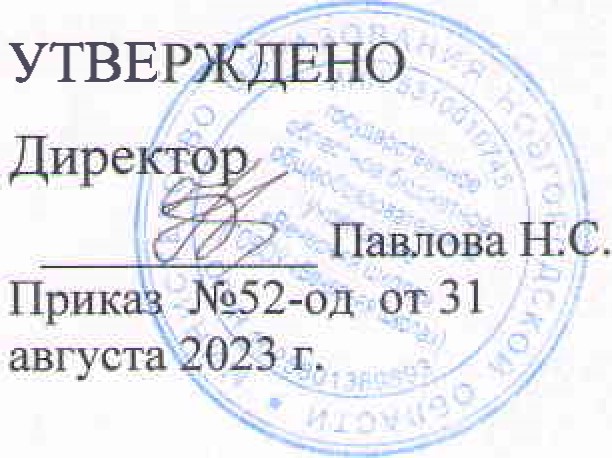 № п/п  Наименование разделов и тем программы  Количество часов Количество часов Электронные (цифровые) образовательные ресурсы  № п/п  Наименование разделов и тем программы  Всего  Контрольные работы  Практические работы  Электронные (цифровые) образовательные ресурсы  1 Модуль "Культура безопасности жизнедеятельности в современном обществе"  2   1  Библиотека ЦОК https://m.edsoo.ru/7f419506 2 Модуль "Безопасность в быту"  6   1   1  Библиотека ЦОК https://m.edsoo.ru/7f419506 3 Модуль "Безопасность на транспорте"  4   1  Библиотека ЦОК https://m.edsoo.ru/7f419506 4 Модуль "Безопасность в общественных местах"  4   1   1  Библиотека ЦОК https://m.edsoo.ru/7f419506 5 Модуль "Безопасность в природной среде"  3   1  Библиотека ЦОК https://m.edsoo.ru/7f419506 6 Модуль "Здоровье и как его сохранить. Основы медицинских знаний"  7   1   1  Библиотека ЦОК https://m.edsoo.ru/7f419506 7 Модуль "Безопасность в социуме"  3   1  Библиотека ЦОК https://m.edsoo.ru/7f419506 8 Модуль "Безопасность в информационном пространстве"  2   1  Библиотека ЦОК https://m.edsoo.ru/7f419506 9 Модуль "Основы противодействия экстремизму и терроризму"  3   1  Библиотека ЦОК https://m.edsoo.ru/7f419506 ОБЩЕЕ КОЛИЧЕСТВО ЧАСОВ ПО ПРОГРАММЕ ОБЩЕЕ КОЛИЧЕСТВО ЧАСОВ ПО ПРОГРАММЕ  34   3   9  № п/п  Наименование разделов и тем программы  Количество часов Количество часов Количество часов Электронные (цифровые) образовательные ресурсы  № п/п  Наименование разделов и тем программы  Всего  Контрольные работы  Практические работы  Электронные (цифровые) образовательные ресурсы  1 Модуль "Безопасность в быту"  1   1  Библиотека ЦОК https://m.edsoo.ru/7f41b590 2 Модуль "Безопасность на транспорте"  5   1   1  Библиотека ЦОК https://m.edsoo.ru/7f41b590 3 Модуль "Безопасность в общественных местах"  2   1  Библиотека ЦОК https://m.edsoo.ru/7f41b590 4 Модуль "Безопасность в природной среде"  8   1   1  Библиотека ЦОК https://m.edsoo.ru/7f41b590 5 Модуль "Здоровье и как его сохранить. Основы медицинских знаний"  3   1  Библиотека ЦОК https://m.edsoo.ru/7f41b590 6 Модуль "Безопасность в социуме"  4   1  Библиотека ЦОК https://m.edsoo.ru/7f41b590 7 Модуль "Безопасность в информационном пространстве"  3   1  Библиотека ЦОК https://m.edsoo.ru/7f41b590 8 Модуль "Основы противодействия экстремизму и терроризму"  4   1  Библиотека ЦОК https://m.edsoo.ru/7f41b590 9 Модуль "Взаимодействие личности, общества и государства в обеспечении безопасности жизни и здоровья населения"  4   1   1  Библиотека ЦОК https://m.edsoo.ru/7f41b590 ОБЩЕЕ КОЛИЧЕСТВО ЧАСОВ ПО ПРОГРАММЕ ОБЩЕЕ КОЛИЧЕСТВО ЧАСОВ ПО ПРОГРАММЕ  34   3   9  № п/п  Тема урока  Количество часовКоличество часовЭлектронные цифровые образовательные ресурсы  № п/п  Тема урока  Всего  Аудиторная нагрузка  Внеаудиторная нагрузкаЭлектронные цифровые образовательные ресурсы  1 Цель и основные понятия предмета ОБЖ  1  1 Библиотека ЦОК https://m.edsoo.ru/f5eac5d4 2 Правила поведения в опасных и чрезвычайных ситуациях  1  1 Библиотека ЦОК https://m.edsoo.ru/f5eac746 3 Основные опасности в быту. Предупреждение бытовых отравлений  1  1Библиотека ЦОК https://m.edsoo.ru/f5eac8c2 4 Предупреждение бытовых травм  1  1Библиотека ЦОК https://m.edsoo.ru/f5eacc82 5 Безопасная эксплуатация бытовых приборов и мест общего пользования  1  1Библиотека ЦОК https://m.edsoo.ru/f5eacdf4 6 Пожарная безопасность в быту  1  1 Библиотека ЦОК https://m.edsoo.ru/f5eacf84 7 Предупреждение ситуаций криминального характера  1  1 8 Безопасные действия при авариях на коммунальных системах жизнеобеспечения  1  1 Библиотека ЦОК https://m.edsoo.ru/f5ead51a 9 Правила дорожного движения  1  1 Библиотека ЦОК https://m.edsoo.ru/f5ead68c 10 Безопасность пешехода  1  1 Библиотека ЦОК https://m.edsoo.ru/f5eaefa0 11 Безопасность пассажира  1  1 Библиотека ЦОК https://m.edsoo.ru/f5eaf78e 12 Безопасность водителя  1  1 Библиотека ЦОК https://m.edsoo.ru/f5eaf946 13 Основные опасности в общественных местах  1  1 Библиотека ЦОК https://m.edsoo.ru/f5eb038c 14 Безопасные действия при возникновении массовых беспорядков  1  1 Библиотека ЦОК https://m.edsoo.ru/f5eb06f2 15 Пожарная безопасность в общественных местах  1   1Библиотека ЦОК https://m.edsoo.ru/f5eb0a76 16 Безопасные действия в ситуациях криминогенного и антиобщественного характера  1  117 Правила безопасного поведения на природе  1  1 Библиотека ЦОК https://m.edsoo.ru/f5eb0d96 18 Безопасные действия при автономном существовании в природной среде  1  1 Библиотека ЦОК https://m.edsoo.ru/f5eb14e4 19 Безопасное поведение на водоёмах  1  1Библиотека ЦОК https://m.edsoo.ru/f5eb1da4 20 Общие представления о здоровье 1  1 Библиотека ЦОК https://m.edsoo.ru/f5eb279a 21 Предупреждение и защита от инфекционных заболеваний  1   1Библиотека ЦОК https://m.edsoo.ru/f5eb2c0e 22 Предупреждение и защита от неинфекционных заболеваний  1  1 Библиотека ЦОК https://m.edsoo.ru/f5eb2d94 23 Первая помощь и самопомощь при неотложных состояниях  1  1 Библиотека ЦОК https://m.edsoo.ru/f5eb3384 24 Первая помощь и самопомощь при неотложных состояниях  1  1Библиотека ЦОК https://m.edsoo.ru/f5eacc82 25 Первая помощь и самопомощь при неотложных состояниях  1  1 26 Первая помощь и самопомощь при неотложных состояниях  1  1Библиотека ЦОК https://m.edsoo.ru/f5eb37ee 27 Общение — основа социального взаимодействия  1   1Библиотека ЦОК https://m.edsoo.ru/f5eb3ca8 28 Манипуляция и способы противостоять ей  1  1 Библиотека ЦОК https://m.edsoo.ru/f5eb3f82 29 Безопасное поведение и современные увлечения молодёжи  1  1 Библиотека ЦОК https://m.edsoo.ru/f5eb4568 30 Общие принципы безопасности в цифровой среде  1  1Библиотека ЦОК https://m.edsoo.ru/f5eb46da 31 Безопасные правила цифрового поведения  1  1 Библиотека ЦОК https://m.edsoo.ru/f5eb4842 32 Общественно-государственная система противодействия экстремизму и терроризму 1  133 Безопасные действия при угрозе теракта  1  1 34 Безопасные действия при совершении теракта  1  1 Библиотека ЦОК https://m.edsoo.ru/f5eb6192 ОБЩЕЕ КОЛИЧЕСТВО ЧАСОВ ПО ПРОГРАММЕ ОБЩЕЕ КОЛИЧЕСТВО ЧАСОВ ПО ПРОГРАММЕ  34  1717№ п/п  Тема урока  Количество часовКоличество часовКоличество часовЭлектронные цифровые образовательные ресурсы  № п/п  Тема урока  Всего  Электронные цифровые образовательные ресурсы  1 Пожарная безопасность в быту 12 Безопасность пассажира  1  Библиотека ЦОК https://m.edsoo.ru/f5eaf78e 3 Безопасность водителя  1  Библиотека ЦОК https://m.edsoo.ru/f5eaf946 4 Безопасные действия при дорожно-транспортных происшествиях  1  Библиотека ЦОК https://m.edsoo.ru/f5eafef0 5 Безопасность пассажиров на различных видах транспорта  1  Библиотека ЦОК https://m.edsoo.ru/f5eafd42 6 Первая помощь при чрезвычайных ситуациях на транспорте  1  Библиотека ЦОК https://m.edsoo.ru/f5eb0210 7 Пожарная безопасность в общественных местах  1  Библиотека ЦОК https://m.edsoo.ru/f5eb0c10 8 Безопасные действия в ситуациях криминогенного и антиобщественного характера  1  Библиотека ЦОК https://m.edsoo.ru/f5eb0c10 9 Безопасные действия при  1  Библиотека ЦОК автономном существовании в природной среде https://m.edsoo.ru/f5eb14e4 10 Пожарная безопасность в природной среде  1  Библиотека ЦОК https://m.edsoo.ru/f5eb0efe 11 Безопасное поведение в горах  1  Библиотека ЦОК https://m.edsoo.ru/f5eb1ac0 12 Безопасное поведение на водоёмах  1  Библиотека ЦОК https://m.edsoo.ru/f5eb1da4 13 Безопасные действия при угрозе наводнения, цунами  1  Библиотека ЦОК https://m.edsoo.ru/f5eb209c 14 Безопасные действия при урагане, буре, смерче, грозе  1  Библиотека ЦОК https://m.edsoo.ru/f5eb222c 15 Безопасные действия при угрозе землетрясения, извержения вулкана  1  Библиотека ЦОК https://m.edsoo.ru/f5eb23a8 16 Экология и её значение для устойчивого развития общества  1  17 Психическое здоровье и психологическое благополучие  1  Библиотека ЦОК https://m.edsoo.ru/f5eb3078 18 Первая помощь и самопомощь при неотложных состояниях  1  Библиотека ЦОК https://m.edsoo.ru/f5eb350a 19 Первая помощь и самопомощь при неотложных состояниях  1  Библиотека ЦОК https://m.edsoo.ru/f5eb367c 20 Общение — основа социального взаимодействия  1  Библиотека ЦОК https://m.edsoo.ru/f5eb3ca8 21 Безопасные способы избегания и разрешения конфликтных ситуаций 1  Библиотека ЦОК https://m.edsoo.ru/f5eb425c22 Манипуляция и способы противостоять ей  1  Библиотека ЦОК https://m.edsoo.ru/f5eb40ea 23 Безопасное поведение и современные увлечения молодёжи  1  Библиотека ЦОК https://m.edsoo.ru/f5eb4568 24 Опасные программы и явления цифровой среды  1  Библиотека ЦОК https://m.edsoo.ru/f5eb4842 25 Безопасные правила цифрового поведения  1  Библиотека ЦОК https://m.edsoo.ru/f5eb46da 26 Деструктивные течения в Интернете и защита от них  1  Библиотека ЦОК https://m.edsoo.ru/f5eb4d4c 27 Общественно-государственная система противодействия экстремизму и терроризму  1  28 Безопасные действия при угрозе теракта  1  29 Безопасные действия при совершении теракта  1  30 Безопасные действия при совершении теракта  1  31 Роль личности, общества и государства в предупреждении и ликвидации чрезвычайных ситуаций  1  Библиотека ЦОК https://m.edsoo.ru/f5eb6192 32 Роль личности, общества и государства в предупреждении и ликвидации чрезвычайных ситуаций  1  33 Мероприятия по предупреждению и ликвидации чрезвычайных ситуаций  1  Библиотека ЦОК https://m.edsoo.ru/f5eb644e 34 Мероприятия по предупреждению и ликвидации чрезвычайных ситуаций  1  Библиотека ЦОК https://m.edsoo.ru/f5eb65c0 ОБЩЕЕ КОЛИЧЕСТВО ЧАСОВ ПО ПРОГРАММЕ ОБЩЕЕ КОЛИЧЕСТВО ЧАСОВ ПО ПРОГРАММЕ  34  